Ejemplo  D E GU IÓ N T E L E FÓN ICOOrganización Social: Buenos días, ¿podría hablar con XXX (nombre de la persona a contactar)?.Me conecto directamente con la persona con la que deseo hablar.Interlocutor: Sí, él/ella habla.OS: Mucho gusto, mi nombre es YYY (nombre de quien está llamando) y soy voluntario deZZZ (la OSC). ¿Ha oído hablar de ella? Empiezo por hacer una pregunta abierta que me permita saber lo que la persona piensa de mi institución.Interlocutor: (Las respuestas pueden ser variadas; a los efectos prácticos las podemos clasificar en: No saben NADA, tienen ALGUNA idea vaga, o están MUY informados. CLAVE:Escuchar al potencial colaborador, antes de realizar cualquier pedido de contribución.)OS: Déjeme que le cuente en detalle... (Descripción de los programas de “alto impacto público”. La selección de datos se hará en función del grupo al que pertenezca el interlocutor). Para realizar esta obra, contamos con la colaboración de gente sensible a la causa de los niños en nuestro país, que deseen realizar un aporte para el sostenimiento de nuestros programas. ¿Podríamos contar con su contribución de diez pesos mensuales, para el sostenimiento de la labor de ZZZ? Le comento de la institución y luego pido su apoyo de manera clara y directa, haciendo saber lo que esperamos del potencial donante.Interlocutor: (Puede esgrimir alguna/s de las siguientes objeciones):La situación actual es muy difícil.¿Cómo sé que usted me está llamando desde ZZZ?¿Quién dijo que yo podría colaborar?No confío en el manejo de los fondos.Mucho dinero se usa en burocracia y poco llega a los destinatarios.Yo quiero dar frazadas o alimentos, pero no dinero.Contribuyo con otras causas.OS: Tal como usted dice, la situación económica es crítica y muchos afrontamos serios inconvenientes. Pero si el tema nos resulta complicado a nosotros, imagine cuál puede ser la situación de un chico proveniente de una familia de escasos recursos de nuestro país. Hoy más que nunca estos niños necesitan de nuestro compromiso y solidaridad. ¿Podríamos contar con su aporte solidario? Respondo claramente a la objeción, poniéndonos del lado de la persona contactada, y siempre terminamos con la solicitud de compromiso económico y la opción clara de donar ya mismo con la tarjeta de crédito.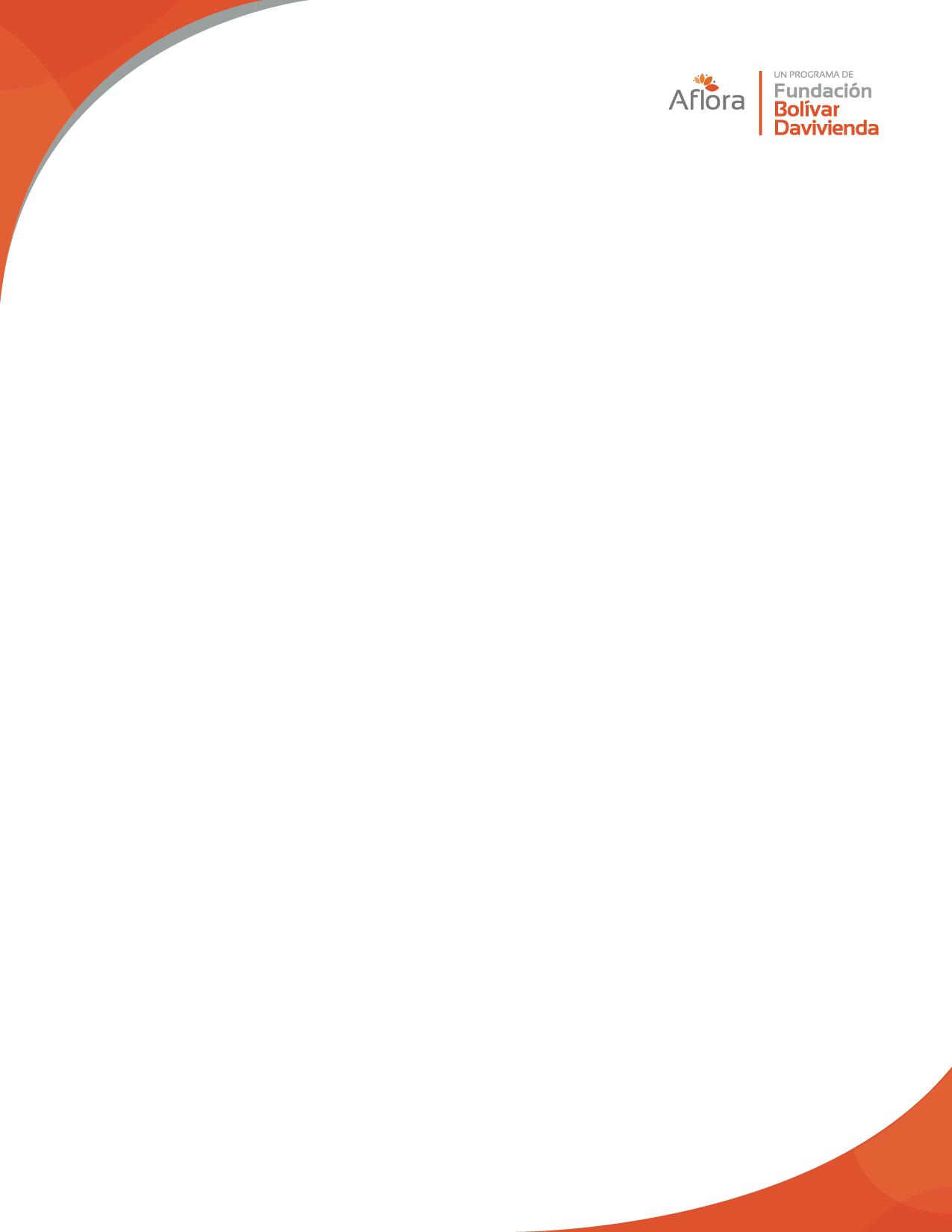 